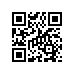 О проведении государственной итоговой аттестации студентов магистратуры МИЭМ НИУ ВШЭ в 2017 годуПРИКАЗЫВАЮ:Провести в период с 27.04.2017 г. по 30.06.2017 г. государственную итоговую аттестацию студентов магистратуры 2 курса образовательной программы «Математические методы моделирования и компьютерные технологии», направления подготовки 01.04.02 Прикладная математика и информатика, МИЭМ НИУ ВШЭ, очной формы обучения.Включить в состав государственной итоговой аттестации следующие государственные аттестационные испытания: - междисциплинарный экзамен по направлению подготовки;- защита выпускной квалификационной работы.1.2. Утвердить график проведения государственной итоговой аттестации (приложение 1).1.3. Установить срок представления окончательного варианта выпускной квалификационной работы с отзывом научного руководителя до 25.05.2017 г.Провести в период с 22.05.2017 г. по 30.06.2017 г. государственную итоговую аттестацию студентов магистратуры 2 курса образовательной программы «Системы управления и обработки информации в инженерии», направления подготовки 01.04.04 Прикладная математика, МИЭМ НИУ ВШЭ, очной формы обучения.2.1. Включить в состав государственной итоговой аттестации следующие государственные аттестационные испытания: - защита выпускной квалификационной работы.2.2. Утвердить график проведения государственной итоговой аттестации (приложение 2).2.3. Установить срок представления окончательного варианта выпускной квалификационной работы с отзывом научного руководителя до 26.05.2017 г.Провести в период с 22.05.2017 г. по 30.06.2017 г.  государственную итоговую аттестацию студентов магистратуры 2 курса образовательной программы «Компьютерные системы и сети» направления подготовки 09.04.01 Информатика и вычислительная техника, МИЭМ НИУ ВШЭ, очной формы обучения.3.1. Включить в состав государственной итоговой аттестации следующие государственные аттестационные испытания: - защита выпускной квалификационной работы.3.2. Утвердить график проведения государственной итоговой аттестации (приложение 3).3.3. Установить срок представления окончательного варианта выпускной квалификационной работы с отзывом научного руководителя до 01.06.2017 г.Провести в период c 22.05.2017 г. по 30.06.2017 г. государственную итоговую аттестацию студентов магистратуры 2 курса образовательной программы «Инжиниринг в электронике», направления подготовки 11.04.04 Электроника и наноэлектроника, МИЭМ НИУ ВШЭ, очной формы обучения.4.1. Включить в состав государственной итоговой аттестации следующие государственные аттестационные испытания: - защита выпускной квалификационной работы.4.2. Утвердить график проведения государственной итоговой аттестации (приложение 4).4.3. Установить срок представления окончательного варианта выпускной квалификационной работу с отзывом научного руководителя до 25.05.2017 г.Провести в период c 22.05.2017 г. по 30.06.2017 г. государственную итоговую аттестацию студентов магистратуры 2 курса образовательной программы «Прикладная физика», направления подготовки 11.04.04 Электроника и наноэлектроника, МИЭМ НИУ ВШЭ, очной формы обучения.5.1. Включить в состав государственной итоговой аттестации следующие государственные аттестационные испытания: - защита выпускной квалификационной работы.5.2. Утвердить график проведения государственной итоговой аттестации (приложение 5).5.3. Установить срок представления окончательного варианта выпускной квалификационной работу с отзывом научного руководителя до 25.05.2017 г.Заместитель директораМИЭМ НИУ ВШЭ		                                                        А.Е. Абрамешин